Правила  поведения выпускника на ГИАНеобходимо выполнять указания организаторов в аудитории,  при нарушении и отказе в их выполнении выпускник удаляется с экзамена; запрещается разговаривать, вставать с мест, переходить на другие места, обмениваться экзаменационными материалами, скрывать экзаменационные материалы или их части при сдаче работы; запрещается иметь на ППЭ мобильные телефоны и иные средства связи, любые электронно-вычислительные устройства, справочные материалы и дополнительные материалы, недопустимые для использования в день экзамена; разрешается задавать вопросы только по процедуре проведения экзамена;допускается  использование дополнительных материалов на экзаменах: 		по математике – линейка, не имеющая формул;		по физике – непрограммируемый калькулятор, обеспечивающий выполнение 		всех арифметических действий, вычисление квадратного корня и тригонометрических функций (sin, cos, tg), и линейка, не имеющая формул; 		по химии – непрограммируемый калькулятор; 		по географии – линейка, не имеющая формул, непрограммируемый 			калькулятор и транспортир;  допускается выходить из аудитории по уважительной причине в сопровождении организатора, обеспечивающего порядок на этаже (все экзаменационные материалы остаются на рабочем месте); допускается прерывание выполнения экзаменационной работы выпускником в случае его плохого самочувствия  по заключению медицинского работника (решение о повторной сдаче ЕГЭ принимает государственная экзаменационная комиссия);разрешается сдача экзаменационных материалов (бланков, черновиков и контрольно-измерительных материалов) досрочно по мере выполнения работы или по истечении времени ЕГЭ;запрещается выполнение экзаменационной работы после объявления о сдаче экзаменационных материалов; для сдачи экзаменационных материалов необходимо сложить их на край рабочего стола и сдать ответственному организатору в аудитории;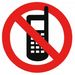 при нарушении выпускником правил поведения или отказе в их выполнении, выпускник будет удалён с экзамена ответственным организатором в аудитории. Решение о повторной сдаче экзамена принимает государственная экзаменационная комиссия.